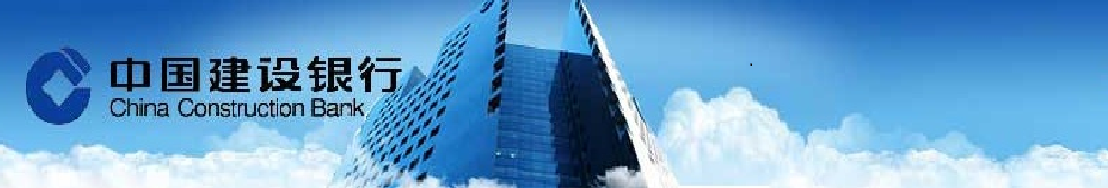 美國11月租金上漲提振基礎通脹，直指物價壓力穩步增加，可能支持美聯儲明年進一步升息。截至12月10日當周，初請失業金人數經季節性調整後為25.4萬人，這是連續第93周低於30萬人門檻。英國央行稱，英鎊在過去一個月的強勁表現意味著，通脹率高出目標的幅度將不及該行11月的預期。英國央行在12月政策會議上一致同意維持利率在紀錄低點0.25%不變。外匯市場    台幣兌美元週四收盤貶值1.2角，創逾一周低位。美國聯邦儲備理事會(FED)如預期升息一碼，且加快明年升息速度預估，台幣一開盤即貶破32元。不過出口商拋匯源源不絕，縮小了台幣的貶勢，最終台幣兌美元收在31.923。國際美元勢如破竹，韓圜早盤大貶，雖帶動了台幣盤初走弱且一舉貶破32大關，不過盤中由特定外商銀帶動美元拋盤，出口商眼見32以上拋匯無望，於是跟進美元賣壓湧出，台幣順勢縮減跌幅。預計今日台幣兌美元區間將落在31.850-31.950。貨幣市場    台灣銀行間短率周四仍盤旋既有區間。由於央行本周起連續三日減發存單合計逾千億台幣，令整體銀行間資金水位墊高，目前短錢充裕惟跨年拆款資金供給要待下周才會陸續開放，令年內短率暫先穩在原先區間內波動。人民幣市場方面，隔拆利率在8.00%-15.00%，一年天期cnh swap落在 3,000 -3,250。債券市場    週四美國公布11月消費物價與初請失業金人數大致與市場持平，但12月NAHB營建信心指數則是大幅上升由63升至70，顯示整體房市持續維持穩健擴張水準，而昨日債券市場反應FOMC會議後，利率高盪震盪，終場10年期美債利率上彈2.6bps收2.597%；30年期利率下滑1.8bps收3.162%，今日市場關注新屋開工與許可，建議維持偏空操作。期貨市場    週四離岸人民幣呈現區間震盪，交易區間在6.92-6.94，美元指數續創新高，美聯儲2017的利率走勢預測支撐美元指數續強，離岸人民幣貶值機率仍大，短線上上看6.96。離岸人民幣換匯點周四續漲，一個月455(+15)，一年3070(+60)。期貨週四成交1936口，成交約當金額0.56億美金，留倉口數5011口，約當留倉金額1.61億美金。Economic Data免責聲明本研究報告僅供本公司特定客戶參考。客戶進行投資決策時，應審慎考量本身之需求、投資風險及風險承壓度，並就投資結果自行負責，本公司不作任何獲利保證，亦不就投資損害負任何法律責任。本研究報告內容取材自本公司認可之來源，但不保證其完整性及精確性、該報告所載財務資料、預估及意見，係本公司於特定日期就現有資訊所作之專業判斷，嗣後變更時，本公司將不做預告或更新；本研究報告內容僅供參考，未盡完善之處，本公司恕不負責。除經本公司同意，不得將本研究報告內容複製、轉載或以其他方式提供予其他第三人。FXLastHighLowUSD/TWD31.92332.0531.88USD/CNY6.94676.9476.9259USD/CNH6.93316.95066.9193USD/JPY118.18118.66117.01EUR/USD1.04141.05391.0367AUD/USD0.73580.74310.7338Interest RateInterest RateLastChgTW O/NTW O/N0.210.03TAIBOR 3MTAIBOR 3M0.65911-0.00011CNT TAIBOR 3MCNT TAIBOR 3M8.07070.7443CNT TAIBOR 1YCNT TAIBOR 1Y6.12710.4457TW IRS 3YTW IRS 3Y0.95440TW IRS 5YTW IRS 5Y1.20.02TW 5Y BONDTW 5Y BOND0.8450.0305TW 10Y BONDTW 10Y BOND1.170.068SHIBOR O/NSHIBOR O/N2.330.019SHIBOR 1MSHIBOR 1M3.15450.03SHIBOR 3MSHIBOR 3M3.17740.0139CN 7Y BONDCN 7Y BOND3.4150.259CN 10Y BONDCN 10Y BOND3.3830.148USD LIBOR O/NUSD LIBOR O/N0.438670.00167USD LIBOR 3MUSD LIBOR 3M0.970390.00695USD 10Y BONDUSD 10Y BOND2.59670.0223USD 30Y BONDUSD 30Y BOND3.1622-0.0211CommodityCommodityLastChgBRENTBRENT54.020.16WTIWTI50.90.22GOLDGOLD1128.50.95StockStockLastChgDow JonesDow Jones19852.2459.71NasdaqNasdaq5456.85420.182S&P 500S&P 5002262.038.75DAXDAX11366.4121.56SSEASSEA3288.253-24.035HISHIS22059.4-63.02TAIEXTAIEX9360.35-1.01Nikkei 225Nikkei 22519273.7998.78KOSPIKOSPI2036.651.88Source: BloombergSource: BloombergSource: BloombergSource: BloombergDate CountryEventPeriodSurveyActualPrior12/15USFOMC利率決策(上限)14-Dec0.75%0.75%0.50%12/15USFOMC利率決策(下限)14-Dec0.50%0.50%0.25%12/15USCPI(年比)Nov1.70%1.70%1.60%12/15US首次申請失業救濟金人數10-Dec255k254k258k12/15US連續申請失業救濟金人數3-Dec2003k2018k2005k12/15US費城聯準企業展望Dec9.121.57.612/15USMarkit美國製造業採購經理人指數Dec P54.554.254.112/15USNAHB 房屋市場指數Dec63706312/16US總淨 TIC 流量Oct--$18.8b-$152.9b12/16US淨長期 TIC 流量Oct--$9.4b-$26.2b12/16US新屋開工Nov1230k--1323k12/16US新屋開工(月比)Nov-7.00%--25.50%12/16US營建許可Nov1240k--1229k12/16US建築許可 (月比)Nov-1.60%--0.30%